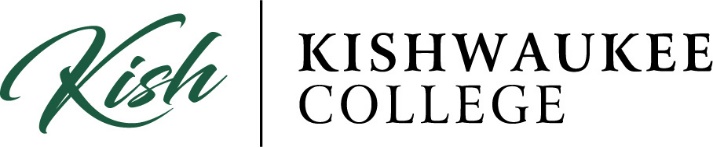 2024 PAUL SIMON STUDENT ESSAY CONTESTWIN A $500 TUITION REIMBURSEMENT FOR THE SPRING 2024 SEMESTER!Kishwaukee College and the Illinois Community College Trustees Association (ICCTA) are sponsoring the Paul Simon Student Essay Contest for community college students on the theme "How My Community College Has Changed My Life." Kish’s winning entry will be entered into the statewide ICCTA competition. AWARDSFrom Kishwaukee College: The Kish winner will receive a $500 Spring 2024 tuition reimbursement. The Kish winner will be recognized at the Kish Board of Trustees meeting on April 9, 2024, at approximately 4:00 pm. The winning essay will also be published on the Kish website. From ICCTA: The state winner will receive a $500 cash stipend for educational expenses during the Fall 2024 semester. The state winner will be invited to the June 7, 2024, ICCTA annual awards banquet in Lombard. WRITING PROMPTIn a typed essay of 500 words or less, address the theme "How My Community College Has Changed My Life." Entrants may use “How My Community College Has Changed My Life” as the essay’s title or create their own title related to the theme. Each entry will be judged on the basis of writing style, clarity of expression, relevancy to the topic, and correct use of grammar and punctuation.GUIDELINESEach submission must be no longer than 500 words in length, typed double-spaced in essay format.Official entry form must be completed and attached to submission.Submit to Kishwaukee College Marketing & Public Relations electronically at bherrmann3@kish.edu by Thursday, February 29, 2024, at 4:00 pm.The Kish winner is asked to be present for the recognition and award at the April 9, 2024, Kish Board of Trustees meeting at approximately 4:00 pm. The contest is open to currently enrolled part-time or full-time Illinois community college students.Kishwaukee College and ICCTA 2024 Paul Simon Student Essay ContestEntry FormName	________________________________________   ID#____________________Community College		Kishwaukee CollegeHome Address City/State/ZipPhoneTITLE OF ESSAYI give  permission to publish my essay.Check one:  		Yes				NoI submit this entry as an original work of my own and assume full responsibility for this work.Signature 									Date01/2024Please attach this form to your typed, double-spaced entry and submit it electronically to Marketing & Public Relations at bherrmann3@kish.edu 
by 4:00 pm February 29, 2024